Animation : Le voyage en trainObjectif : Pour se rendre compte du racisme et des préjugés. Pour discuter des préjugés et mieux comprendre les stéréotypes.Groupe (taille, âge) : 15 à 35 personnes. Durée :  45 à 60 minutes.Matériel nécessaire : Type : Un stylo. Exercice.Description : Divisez le groupe en sous-groupes de 5 personnes. Vous leur donnez les instructions : « Vous allez faire un long voyage en train. Il faut le passer dans un compartiment, il y a 8 compartiments avec des gens différents dans chacun (énumérés ci-dessous) :Le groupe doit choisir dans quel compartiment il veut voyager. C’est mieux si tous les 5 restent ensemble, mais ce n’est pas obligatoire. Ensuite, il explique son choix et le défend. Il explique pourquoi il a choisi « X » et pas « Y ». Il faut dire quelque chose sur chaque passager. Après, les groupes discutent 20 minutes pour ensuite présenter leur voyage en tant que groupe ou en tant qu’individu au groupe entier. Ensuite, l’animateur amène les groupes à comprendre leurs choix.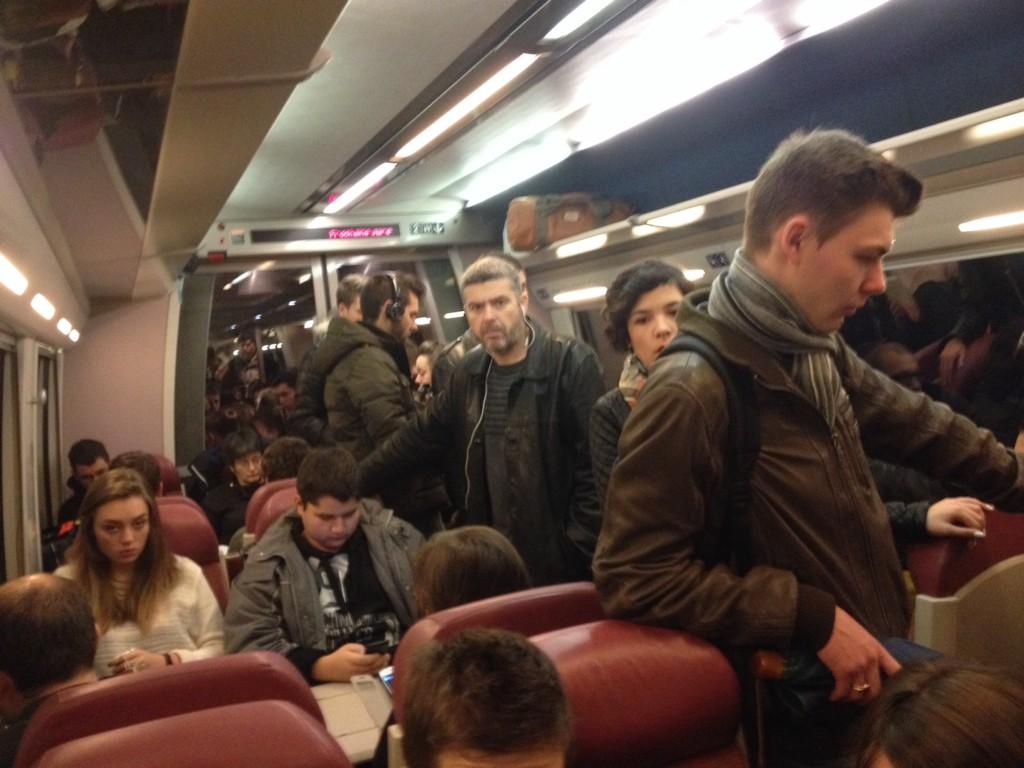 1. un musicien avec un guitare électrique 2. un juif 3. un arabe 4. un alcoolique 5. un mendiant 6. un homosexuel 7. un homme noir 8. une belle femme blonde